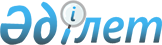 О внесении изменений в решение от 25 декабря 2008 года № 15/3-IV "О бюджете Зыряновского района на 2009 год"
					
			Утративший силу
			
			
		
					Решение маслихата Зыряновского района Восточно-Казахстанской области от 23 апреля 2009 года N 19/5-IV. Зарегистрировано Управлением юстиции Зыряновского района Департамента юстиции Восточно-Казахстанской области 29 апреля 2009 года за N 5-12-81. Утратило силу в связи с истечением срока действия - письмо Зыряновского маслихата от 16 марта 2010 года № 02-05-81

      Сноска. Утратило силу в связи с истечением срока действия (письмо Зыряновского маслихата от 16.03.2010 № 02-05-81).

      В соответствии со статьей 109 Бюджетного кодекса Республики Казахстан, статьей 6 Закона Республики Казахстан «О местном государственном управлении и самоуправлении в Республике Казахстан», решением Восточно-Казахстанского областного маслихата от 17 апреля 2009 года № 13/153-IV «О внесении изменений и дополнений в решение от 19 декабря 2008 года № 10-129-IV «Об областном бюджете на 2009 год» (зарегистрировано в Реестре государственной регистрации нормативных правовых актов за № 2497 от 27 апреля 2009 года) маслихат Зыряновского района РЕШИЛ:



      1. Внести в решение «О бюджете Зыряновского района на 2009 год» от 25 декабря 2008 года № 15/3-IV (зарегистрировано в Реестре государственной регистрации нормативных правовых актов за № 5-12-74, опубликован 8 января 2009 года, в газете «День за днем» № 1), с внесенными изменениями в решение маслихата от 19 февраля 2009 года № 17/4-IV, «О внесении изменений в решение от 25 декабря 2008 года № 15/3–IV, «О бюджете Зыряновского района на 2009 год» (зарегистрировано в Реестре государственной регистрации нормативных правовых актов за № 5-12-77, 27 февраля 2009 года, опубликован 12 марта 2009 года в газете «День за Днем» № 10), следующие изменения:



      1) В пункт 1 внести следующие изменения:

      «Утвердить бюджет района на 2009 год согласно приложению 1 в следующих объемах:

      доходы – 2673593 тысяч тенге, в том числе по:

      налоговым поступлениям – 1493102 тысяч тенге;

      неналоговым поступлениям -10530 тысяч тенге;

      поступлениям от продажи основного капитала –35000 тысяч тенге; поступлениям трансфертов – 1134961 тысячи тенге;

      затраты – 2691157,7 тысяч тенге;

      дефицит (профицит) бюджета –17564,7 тысяч тенге»;

      финансирование дефицита (использование профицита) бюджета - 17564,7 тысяч тенге;



      2) приложение 1 изложить в новой редакции согласно приложению 1 к настоящему решению



      3) В приложение 2 внести изменения согласно приложению 2 данного решения.

      По 1 функциональной группе цифры «107052» заменить цифрами «106886»;

      цифры «105061» заменить цифрами «104507»;

      цифры «16714» заменить цифрами «16324»;

      цифры «4857» заменить цифрами «4734»;

      цифры «5216» заменить цифрами «5175»;

      цифры «1991» заменить цифрами «1989»;

      цифры «291» заменить цифрами «198»;

      цифры «32» заменить цифрами «155»;

      цифры «0» заменить цифрами «41»

      цифры «204» заменить цифрами «131»;

      добавить строку «Материально-техническое оснащение государственных органов» с цифрами «390»;

      добавить строку «Аппарат акима г. Зыряновска» с цифрами «390».

      По 7 функциональной группе

      цифры «31747» заменить цифрами «42956»;

      добавить строку «Коммунальное хозяйство» с цифрами «13800»;

      добавить строку «Аппарат акима района в городе, города районного значения, поселка, аула (села), аульного (сельского) округа» с цифрами «13800»;

      добавить строку «Ремонт инженерно-коммуникационной инфраструктуры и благоустройство населенных пунктов в рамках реализации стратегии региональной занятости и переподготовки кадров» с цифрами «13800»;

      добавить строку «За счет трансфертов из республиканского бюджета» с цифрами «11209»;

      добавить строку «Аппарат акима г. Зыряновска» с цифрами «9016»;

      добавить строку «Аппарат акима г. Серебрянска» с цифрами «2193»;

      добавить строку «За счет средств бюджета района (города областного значения)» с цифрами «2591»;

      добавить строку «Аппарат акима г. Зыряновска» с цифрами «2084»;

      добавить строку «Аппарат акима г. Серебрянска» с цифрами «507»;

      цифры «31747» заменить цифрами «29156»;

      цифры «12198» заменить цифрами «11205»;

      цифры «10835» заменить цифрами «10047»;

      цифры «954» заменить цифрами «749»;

      цифры «2429» заменить цифрами «831»;

      цифры «302» заменить цифрами «0».

      В связи с изменением функциональной классификации добавить 10 функциональную группу «Сельское, водное, лесное, рыбное хозяйство, особо охраняемые природные территории, охрана окружающей среды и животного мира, земельные отношения» с цифрами «1200»;

      добавить функциональную подгруппу 09 «Прочие услуги в области сельского, водного, лесного, рыбного хозяйства, охраны окружающей среды и земельных отношений» с цифрами «1200»;

      с администратором программ «Аппарат акима района в городе, города районного значения, поселка, аула (села), аульного (сельского) округа» с цифрами «1200»;

      добавить программу по аппарату акима п. Новая-Бухтарма» «Финансирование приоритетных социальных проектов в поселках, аулах (села), аульных (сельских) округах в рамках реализации стратегии занятости и переподготовке кадров» с цифрами «1200»;

       в том числе: «За счет трансфертов из республиканского бюджета» с цифрами «975»;

       «За счет средств бюджета района (города областного значения)» с цифрами «225».



      4) В пунк 9 внести следующие изменения:

      цифру "51630" заменить на цифру "50075"

      цифру "35417" заменить на цифру "34008"

      цифру "120" заменить на цифру "216"

      цифру "936" заменить на цифру "744"

      цифру "1570" заменить на цифру "1550"

      цифру "1520" заменить на цифру "1490"



      В пункт 9-1 внести следующие изменения:

      цифру "189188,7" заменить на цифру "459984"

      в пункте 1

      цифру "48880,7" заменить на цифру "319676"

      в подпункте 1

      цифру "4783" заменить на цифру "4860"

      цифру "3124" заменить на цифру "3186"

      цифру "1659" заменить на цифру "1674"

      в подпункте 4 цифру "3385,7" заменить на цифру "3653", и добавить строку

      специалистов здравоохранения с цифрой "267,3"

      дополнить пунктом 5 следующего содержания:

      на расширение программы социальных рабочих мест и молодежной практики в сумме 13478 тысяч тенге, из них:

      на расширение программ молодежной практики - 4499 тысяч тенге;

      на создание социальных рабочих мест - 8979 тысяч тенге;

      дополнить пунктом 6 следующего содержания:

      на обеспечение занятости в рамках реализации стратегии региональной занятости и переподготовки кадров в общей сумме 256973 тысяч тенге для финансирования следующих мероприятий:

      на ремонт инженерно-коммуникационной инфраструктуры и благоустройство населенных пунктов в рамках реализации стратегии региональной занятости и переподготовки кадров - 128889 тысяч тенге;

      на капитальный и текущий ремонт объектов культуры в рамках реализации стратегии региональной занятости и переподготовки кадров 15721 тысяч тенге;

      на ремонт и содержание автомобильных дорог районного значения и улиц городов в рамках реализации стратегии региональной занятости и переподготовки кадров 67061 тысяч тенге;

      на финансирование социальных проектов в поселках, аулах (селах), аульных (сельских) округах в рамках реализации стратегии региональной занятости и переподготовки кадров 45302 тысяч тенге.



      2. Настоящее решение вводится в действие с 1 января 2009 года.      Председатель сессии                   С. ШУПУЛЬНИК 

 

      Секретарь маслихата

      Зыряновского района                   Г. ДЕНИСОВА    

Приложение 1

к решению маслихата

Зыряновского района

от 23 апреля 2009 года № 19/5-IV Бюджет района на 2009 год      Начальник отдела экономики и

      бюджетного планирования                       Г. БУШКОВА
					© 2012. РГП на ПХВ «Институт законодательства и правовой информации Республики Казахстан» Министерства юстиции Республики Казахстан
				КатегорияКатегорияКатегорияКатегорияКатегориятыс.тенгеКлассКлассКлассКласстыс.тенгеПодкласс Подкласс Подкласс тыс.тенгеспецификаспецификатыс.тенгеНаименование доходовтыс.тенгеI.Доходы26735931Налоговые поступления149310201Подоходный налог4674512Индивидуальный подоходный налог46745101Индивидуальный подоходный налог с

доходов,облагаемых у источника выплаты40073102Индивидуальный подоходный налог с доходов,

не облагаемых у источника выплаты5686003Индивидуальный подоходный налог с физических

лиц, осуществляющих деятельность по разовым

талонам986004Индивидуальный подоходный налог с

иностранных граждан003101Социальный налог38586304Налоги на собственность5641581Налоги на имущество34968201Налог на имущество юридических лиц и

индивидуальных предпринимателей34318202Налог на имущество физических лиц65003Земельный налог14834701Земельный налог с физических лиц на земли

сельскохозяйственного значения298202Земельный налог с физических лиц на земли

населенных пунктов800003Земельный налог на земли промышленности,

транспорта, связи, обороны и иного

несельскохозяйственного назначения615804Земельный налог на земли лесного фонда05Земельный налог на земли водного фонда35606Земельный налог на земли особо охраняемых

природных территорий, земли

оздоровительного, рекреационного и

историко-культурного назначения7007Земельный налог с юридических лиц и

индивидуальных предпринимателей, частных

нотариусов и адвокатов на земли

сельскохозяйственного значения38108Земельный налог с юридических лиц,

индивидуальных предпринимателей, частных

нотариусов и адвакатов на земли населенных

пунктов1304004Налог на транспортные средства6437901Налог на транспортные средства с юридических

лиц1237902Налог на транспортные средства с физических

лиц520005Единый земельный налог175001Единый земельный налог175005Внутренние налоги на товары, работы и услуги637762Акцизы778107Пиво, произведенное на территории Республики

Казахстан156196Бензин (за исключением авиационного)

реализуемый юридическими и физическими

лицами в розницу, а также испульзуемый на

собственные производственные нужды585097Дизельное топливо, реализуемое юридическими

и физическими лицами в розницу, а также

используемое на собственные производственные

нужды3703Поступления за использование природных

ресурсов4197615Плата за пользование земельными участками419764Сборы за ведение предпринимательской и

профессиональной деятельности1300801Сбор за государственную регистрацию,

индивидуальных предпринимателей85502Лицензионный сбор за право занятия

отдельными видами деятельности200003Сбор за государственную регистрацию

юридических лиц и учетную регистрацию

филиалов и представительств, а также их

перерегистрацию31005Сбор за госрегистрацию залога движимого

имущества и ипотеки судна или строящегося

судна47314Сбор за государственную регистрацию

транспортных средств, а также их

перерегистрацию63618Сбор за гос.регистрацию прав на недвижимое

имущество и сделок с ним664620Плата за размещение наружной (визуальной)

рекламы в полосе отвода автомобильных дорог

общего пользования местного значения и в

населенных пунктах20885Налог на игорный бизнес101102Фиксированный налог101107Прочие налоги08Обязательные платежи, взимаемые за

совершение юридически значемых действий и

(или) выдачу документов на то

государственными органами или должностными

лицами118541Государственная пошлина1185402Государственная пошлина, взимаемая с

подаваемых в суд исковых заявлений,

заявлений особого искового производства,

заявлений (жалоб) по делам особого

производства, заявлений о вынесении

судебного приказа, заявлений о выдаче

дубликата исполнительного листа, заявлений о

выдаче исполнительных листов на

принудительное исполнение решений третейских

(арбитражных) судов и иностранных судов,

заявлений о повторной выдаче копий судебных

актов, исполнительных листов и иных

документов, за исключением государственной

пошлины с подаваемых в суд исковых заявлений

к государственным учреждениям757604Государственная пошлина, взимаемая за

регистрацию актов гражданского состояния, а

также за выдачу гражданам справок и

повторных свидетельств о регистрации актов

гражданского состояния и свидетельств в

связи с изменением, дополнением и

восстановлением записей актов гражданского

состояния197205Государственная пошлина, взимаемая за

оформление документов на право выезда за

границу на постоянное место жительства и

приглашение в Республику Казахстан лиц из

других государств, а также за внесение

изменений в эти документы127206Государственная пошлина, взимаемая за выдачу

на территории Республики Казахстан визы к

паспортам иностранцев и лиц без гражданства

или заменяющим их документам на право выезда

из Республики Казахстан и въезда в

Республику Казахстан207Государственная пошлина, взимаемая за

оформление документов о приобретении

гражданства Республики Казахстан,

восстановлении в гражданстве Республики

Казахстан и прекращении гражданства

Республики Казахстан3308Государственная пошлина за регистрацию места

жительства50209Государственная пошлина, взимаемая за выдачу

удостоверения охотника и его ежегодную

регистрацию10010Государственная пошлина, взимаемая за

регистрацию и перерегистрацию каждой единицы

гражданского, служебного оружия физических и

юридических лиц (за исключением холодного

охотничьего, сигнального, огнестрельного

бесствольного, механических распылителей,

аэрозольных и других устройств, снаряженных

слезоточивыми или разждражающими веществами,

пневмотического оружия с дульной энергией не

более 7,5 ДЖ и калибра до 4,5 мм

включительно)10012Государственная пошлина за выдачу разрешений

на хранение или хранение и ношение,

транспортировку, ввоз на территорию

Республики Казахстан и вывоз из Республики

Казахстан оружия и патронов к нему2972Неналоговые поступления1053001Доходы от государственной собственности105305Доходы от аренды имущества, находящегося в

государственой собственности1053004Доходы от аренды имущества, находящегося в

коммунальной собственности1053002Поступление от реализации товаров (работ,

услуг)03Поступления от продажи основного капитала3500003101Поступление от продажи земельных участков350004Поступления трансфертов113496102Трансферты из вышестоящих органов

государственного управления11349612Трансферты из областного бюджета113496101Целевые текущие трансферты36975102Целевые трансферты на развитие14030803Субвенции624902ФгрФгрФгрФгрФгрФгртыс.тенгеподфподфподфподфподфтыс.тенгеадмадмадмадмтыс.тенгепрогрпрогрпрогртыс.тенгеподпрподпртыс.тенгеНаименованиетыс.тенгеII.Затраты2691157,71Государственные услуги общего

характера200811,401Представительные, исполнительные и

другие органы, выполняющие общие

функции  государственного управления166684,0112Аппарат маслихата района (города

областного значения)8988,0001Обеспечение деятельности маслихата

района (города областного значения)8988003Аппараты местных органов8499007Повышение квалификации

государственных служащих359100Депутатская деятельность130122Аппарат акима района (города

областного значения)50810,0001Обеспечение деятельности акима

района (города областного значения)50174003Аппараты местных органов49316007Повышение квалификации

государственных служащих658009Материально-техническое оснащение

государственных органов200002Создание информационных систем 636123Аппарат акима района в городе,

города районного значения, поселка,

аула (села), аульного (сельского)

округа106886,0001Функционирование аппарата акима

района в городе, города районного

значения, поселка, аула (села),

аульного (сельского) округа106886003Аппараты местных органов104507007Повышение квалификации

государственных служащих1989009Материально-техническое оснащение

государственных органов39002Финансовая деятельность20440452Отдел финансов района ( города

областного значения)20440001Обеспечение деятельности отдела

финансов17693003Аппараты местных органов17159007Повышение квалификации

государственных служащих534003Проведение оценки имущества в целях

налогообложения611004Организация работы по выдаче разовых

талонов и обеспечение полноты сбора

сумм от реализации разовых талонов213605Планирование и статистическая

деятельность13687,4453Отдел экономики и бюджетного

планирования района (города

областного значения)13687,4001Обеспечение деятельности отдела

экономики и бюджетного планирования13687,4003Аппараты местных органов13391,4007Повышение квалификации

государственных служащих2962Оборона21691,001Военные нужды16791122Аппарат акима района (города

областного значения)16791005Мероприятия в рамках исполнения

всеобщей воинской обязанности1679102Организация работы по чрезвычайным

ситуациям4900122Аппарат акима района (города

областного значения)4900006Предупреждение и ликвидация

чрезвычайных ситуаций масштаба

района (города областного значения)4900100Мероприятия по предупреждению и

ликвидации чрезвычайных ситуаций49003Общественный порядок, безопасность,

правовая, судебная,

уголовно-исполнительная деятельность2161,001Правоохранительная деятельность2161458Отдел жилищно-коммунального

хозяйства, пассажирского транспорта

и автомобильных дорог района (города

областного значения)2161021Обеспечение безопасности дорожного

движения в населенных пунктах21614Образование1449264,401Дошкольное воспитание и обучение100620123Аппарат акима района в городе,

города районного значения, поселка,

аула (села), аульного (сельского)

округа34178004Поддержка организаций дошкольного

воспитания и обучения34178464Отдел образования района (города

областного значения)66442009Обеспечение деятельности организаций

дошкольного воспитания и обучения6644202Начальное, основное  среднее и общее

среднее образование1301942123Аппарат акима района в городе,

города районного значения, поселка,

аула (села), аульного (сельского)

округа1813005Организация бесплатного подвоза

учащихся до школы и обратно в

аульной (сельской) местности1813464Отдел образования  района (города

областного значения)1300129003Общеобразовательное обучение1236166105Школы, гимназии, лицеи, профильные

школы начального, основного среднего

и общего среднего образования, школы

- детские сады 1236166006Дополнительное образование для

детей 5092710Внедрение новых технологий обучения

в государственной системе

образования  за счет целевых

трансфертов из республиканского

бюджета1303609Прочие услуги в области образования46702,4464Отдел образования района (города

областного значения)31331001Обеспечение деятельности отдела

образования 7984003Аппараты местных органов7851007Повышение квалификации

государственных служащих133005Приобретение и доставка учебников,

учебно-методических комплексов для

государственных учреждений

образования района (города

областного значения)23347099Реализация мер социальной поддержки

специалистов социальной сферы

сельских населенных пунктов за счет

целевого трансферта из

республиканского бюджета 0467Отдел строительства района (города

областного значения)15371,4037Строительство и реконструкция

объектов образования15371,4015За счет средств местного бюджета15371,46Социальная помощь и социальное

обеспечение25259602Социальная помощь225483123Аппарат акима района в городе,

города районного значения, поселка,

аула (села), аульного (сельского)

округа19038003Оказание социальной помощи

нуждающимся гражданам на дому19038451Отдел занятости и социальных

программ района (города областного

значения)206445002Программа занятости38193100Общественные работы19550101Профессиональная подготовка и

переподготовка безработных2508102Дополнительные меры по социальной

защите граждан в сфере занятости

населения2657103Расширение программы социальных

рабочих мест и молодежной практики

за счет целевых текущих трансфертов

из республиканского бюджета13478004Оказание социальной помощи на

приобретение топлива специалистам

здравоохранения, образования,

социального обеспечения, культуры и

спорта,  в сельской местности,  в

соответствии с законодательством

Республики Казахстан2225005Государственная адресная социальная

помощь17583011За счет трансфертов из

республиканского бюджета3186015За счет средств местного бюджета14397006Жилищная помощь38365007Социальная помощь отдельным

категориям нуждающихся граждан по

решениям местных представительных

органов57360010Материальное обеспечение детей -

инвалидов, воспитывающихся и

обучающихся на дому7020014Оказание социальной помощи

нуждающимся гражданам на дому18304015Территориальные центры  социального

обслуживания пенсионеров и инвалидов13941016Государственные пособия на детей до

18 лет8957011За счет трансфертов из

республиканского бюджета1674015За счет средств местного бюджета7283017Обеспечение нуждающихся инвалидов

обязательными гигиеническими

средствами и предоставление услуг

специалистами жестового языка,

индивидуальными помощниками в

соответствии с индивидуальной

программой реабилитации инвалида449709Прочие услуги в области социальной

помощи и социального обеспечения27113451Отдел занятости и социальных

программ района (города областного

значения)27113001Обеспечение деятельности отдела

занятости и социальных программ25682003Аппараты местных органов24714007Повышение квалификации

государственных служащих968011Оплата услуг по зачислению, выплате

и доставке пособий и других

социальных выплат14317Жилищно-коммунальное хозяйство34057101Жилищное хозяйсво14289458Отдел жилищно-коммунального

хозяйства, пассажирского транспорта

и автомобильных дорог района (города

областного значения)14289003Организация сохранения

государственного жилищного фонда4989004Обеспечение жильем отдельных

категорий граждан9300015За счет средств местного бюджета930002Коммунальное хозяйство297126458Отдел жилищно-коммунального

хозяйства, пассажирского транспорта

и автомобильных дорог района (города

областного значения)143018012Функционирование системы

водоснабжения и водоотведения5018030Ремонт инженерно- коммуникационной

инфраструктуры и благоустройство

населенных пунктов в рамках

реализации стратегии региональной

занятости и переподготовки кадров.138000027За счет трансфертов из

республиканского бюджета117680029За счет средств бюджета района

(города областного значения)20320123Аппарат акима района в городе,

города районного значения, поселка,

аула (села), аульного (сельского)

округа13800015Ремонт инженерно- коммуникационной

инфраструктуры и благоустройство

населенных пунктов в рамках

реализации стратегии региональной

занятости и переподготовки кадров.13800027За счет трансфертов из

республиканского бюджета11209029За счет средств бюджета района

(города областного значения)2591467Отдел строительства района (города

областного значения)1403086Развитие системы водоснабжения14030811За счет трансфертов из

республиканского бюджета14030803Благоустройство населенных пунктов29156123Аппарат акима района в городе,

города районного значения, поселка,

аула (села), аульного (сельского)

округа29156008Освещение улиц населенных пунктов14627009Обеспечение санитарии населенных

пунктов11205010Содержание мест захоронений и

погребение безродных2493011Благоустройство и озеленение

населенных пунктов8318Культура, спорт, туризм и

информационное пространство146854,001Деятельность в области культуры50174455Отдел культуры и  развития языков

района (города областного значения)50174003Поддержка культурно-досуговой

работы 5017402Спорт9602465Отдел физической культуры и спорта

района (города областного значения)9602005Развитие массового спорта и

национальных видов спорта500006Проведение спортивных соревнований

на районном (города областного

значения) уровне2680007Подготовка и участие членов сборных

команд района (города обласного

значения) по различным видам спорта

на областных спортивных

соревнованиях642203Информационное пространство50436455Отдел культуры и  развития языков

района (города областного значения)45629006Функционирование районных

(городских) библиотек39452007Развитие гос. языка и других языков

народов Казахстана6177456Отдел внутренней политики района

(города областного значения)4807002Проведение государственной

информационной политики через

средства массовой информации4807100Проведение государственной

информационной политики через газеты

и журналы1736101Проведение государственной

информационной политики через

телерадиовещание307109Прочие услуги по организации

культуры, спорта, туризма  и

информационного пространства36642455Отдел культуры и  развития языков

района (города областного значения)23152001Обеспечение деятельности отдела

культуры и развития языков5952003Аппараты местных органов5765007Повышение квалификации

государственных служащих187099Реализация мер социальной поддержки

специалистов социальной сферы

сельских населенных пунктов за счет

целевого трансферта из

республиканского бюджета 0004Капитальный, текущий ремонт объектов

культуры в рамках реализации

стратегии региональной занятости и

переподготовки кадров17200027За счет трансфертов из

республиканского бюджета15721029За счет средств бюджета района

(города областного значения)1479456Отдел внутренней политики района

(города областного значения)8874001Обеспечение деятельности отдела

внутренней политики 8093003Аппараты местных органов8093003Реализация региональных программ в

сфере молодежной политики781465Отдел физической культуры и спорта

района (города областного значения)4616001Обеспечение деятельности отдела

физической культуры и  спорта4616003Аппараты местных органов4570007Повышение квалификации

государственных служащих46099Реализация мер социальной поддержки

специалистов социальной сферы

сельских населенных пунктов за счет

целевого трансферта из

республиканского бюджета 010Сельское, водное, лесное, рыбное

хозяйство, особо-охраняемые

природные территории, охрана

окружающей среды и животного мира,

земельные отношения72912,001Сельское хозяйство15393,0453Отдел экономики и бюджетного

планирования района (города

областного значения)3653,0099Реализация мер социальной поддержки

специалистов социальной сферы

сельских населенных пунктов за счет

целевого трансферта из

республиканского бюджета3653,0462Отдел сельского хозяйства (города

областного значения)11740001Обеспечение деятельности отдела

сельского хозяйства11740003Аппараты местных органов11646007Повышение квалификации

государственных служащих9406Земельные отношения7841463Отдел земельных отношений района

(города областного значения)7841001Обеспечение деятельности отдела

земельных отношений7841003Аппараты местных органов7562007Повышение квалификации

государственных служащих27909Прочие услуги в области сельского,

водного, лесного, рыбного хозяйства

,охраны окружающей среды и земельных

отношений.49678123Аппарат акима района в городе,

города районного значения, поселка,

аула (села), аульного (сельского)

округа1200019Финансирование  социальных проектов

в поселках, аулах (селах), аульных

(сельских) округах в рамках

реализации стратегии занятости и

переподготовке кадров1200027За счет трансфертов из

республиканского бюджета975029За счет средств бюджета района

(города областного значения)225455Отдел культуры и развития языков

района (города областного значения)48478008Финансирование  социальных проектов

в поселках, аулах (селах), аульных

(сельских) округах в рамках

реализации стратегии занятости и

переподготовке кадров48478027За счет трансфертов из

республиканского бюджета44327029За счет средств бюджета района

(города областного значения)415111Промышленность, архитектурная,

градостроительная и строительная

деятельность10349,002Архитектурная, градостроительная и

строительная деятельность10349467Отдел строительства района (города

областного значения)5637001Обеспечение деятельности отдела

строительства5637003Аппараты местных органов5526007Повышение квалификации

государственных служащих111468Отдел архитектуры и

градостроительства района (города

областного значения)4712001Обеспечение деятельности отдела

архитектуры и градостроительства4712003Аппараты местных органов471212Транспорт и коммуникации15942201Автомобильный транспорт64690123Аппарат акима района в городе,

города районного значения, поселка,

аула (села), аульного (сельского)

округа64690013Обеспечение функционирования

автомобильных дорог в городах

районного значения, поселках, аулах

(селах), аульных (сельских) округах64690015За счет средств местного бюджета6469009Прочие услуги в сфере транспорта и

коммуникаций94732458Отдел жилищно-коммунального

хозяйства, пассажирского транспорта

и автомобильных дорог района (города

областного значения)94732008Ремонт и содержание автобильных

дорог районного значения, улиц

городов и населенных пунктов в

рамках реализации стратегии

региональной занятости и

переподготовки кадров94732027За счет трансфертов из

республиканского бюджета67061029За счет средств бюджета района

(города областного значения)2767113Прочие34393,003Поддержка предпринимательской

деятельности и защита конкуренции6441469Отдел предпринимательства района

(города областного значения)6441001Обеспечение деятельности отдела

предпринимательства6441003Аппараты местных органов6322007Повышение квалификации

государственных служащих11909Прочие27952452Отдел финансов района (города

областного значения)20721012Резерв местного исполнительного

органа района (города областного

значения)20721100Чрезвычайный резерв местного

исполнительного органа района

(города областного значения) для

ликвидации чрезвычайных ситуаций

природного и техногенного характера

на территории района (города

областного значения)5596101Резерв местного исполнительного

органа района (города областного

значения) на неотложные затраты15125458Отдел жилищно-коммунального

хозяйства, пассажирского транспорта

и автомобильных дорог района (города

областного значения)7231001Обеспечение деятельности отдела

жилищно-коммунального хозяйства,

пассажирского транспорта и

автомобильных дорог7231003Аппараты местных органов7065007Повышение квалификации государственных служащих16615Трансферты132,901Трансферты132,9452Отдел финансов района (города

областного значения)132,9006Возврат

неиспользованных(недоиспользованных)

целевых трансфертов132,9IIIОперациооное сальдо0IVЧистое бюджетное кредитование:0VСальдо по операциям с финансовыми

активами:0VIДефицит (профицит) бюджета-17564,7VIIФинансирование дефицита

(использование профицита) бюджета:17564,7